Mandated Work Placement ProgramProject Workflow(AEN also indicates any supporting GTO)AEN is dependent on the Host Placement Provider and Education Provider to complete the placement. AEN will monitor the placements through Placeright reports and continuous TAFE contact and confirmations.Due to privacy legalities - all interactions/information regarding the student and the placement can only be provided to the host from the TAFE provider. AEN activity is completed once the placement is registered and confirmed by the Education Provider within the DHHS Placeright system or TAFE placement confirmation reports.AEN online EOI portal for host employers https://aen.org.au/mandatory-work-placement/Industry Placement Provider employer name Placement Provider contact details Placement Provider contact person Name, email, telephone Qualifications/ discipline available for placement at your organisationProposed date range when placement is available with your organisation How many students are you looking to support during this period Preferred TAFE GTO contact Emailed directly to DHHS Placeright team to set up organisation and login within Placeright – once completed the details are emailed back to the Placement Provider directly About the DHHS Placeright® platformhttps://www.placeright.net.au/AboutPlaceright is a secure, web-based information system that provides a standard, consistent and secure mechanism for managing student placements between placement providers and their education provider partners. It is funded by the Victorian Department of Health and Human Services and has been developed through close consultation with stakeholders.Since its release in 2011, Placeright has grown steadily to support over 4,500 users at more than 300 organisations, including all 88 Victorian public health services and 86 education providers across Australia. Placeright aligns with the natural workflow of placement planning, coordination and delivery through a user friendly interface.Using Placeright can assist organisations providing placements to ensure optimal learning environments for students, meet OH&S obligations, and to inform future staff recruitment.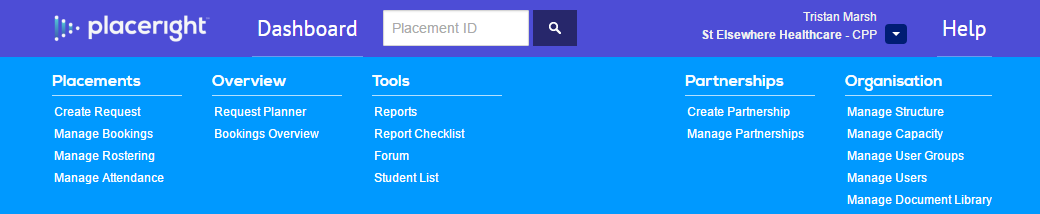 AEN and DHHS will provide GTO and project support staff with training on the DHHS placeright system.DHHS provide host employers and TAFE online helpdesk support and additional training where required. AEN will provide weekly/fortnightly progress reports from  DHHS placeright data to ensure PGTOs and project support staff can follow up with host employer and TAFE where required. 